Plain Language						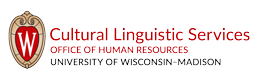 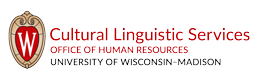 Use plain language, so people are motivated to read and can understand your message right away.Prepare for a Successful MessageWho is your reader? What does your reader need to do? Why is the message important to your reader?Use Plain Language StrategiesStart with the most important information: What does your reader need to know, think, or do?Talk to the individual readers in your audience. Use the pronouns I, you, and we.Write short sentences and paragraphs. Don’t use more words than you need. Cut out modifiers. (absolutely, actually, completely, really, quite, totally)Start a new sentence for each new idea.Write active sentences.Subject – verb – object No: The application must be submitted by October 1. (passive)Yes: You must submit the application by October 1. (active)Use familiar words.  Avoid acronyms or jargon.Find an “everyday” way to say it.      No: There are no vacancies at this point in time.      Yes: We don’t have open positions now.Pay attention to the look of your message.Organize information in small chunks. (1-3 lines of text)Use bullet points and checklists to create white space.Write in 12-point font or larger. Bold important information. Avoid ALL CAPS and italics. Only underline headings and links.